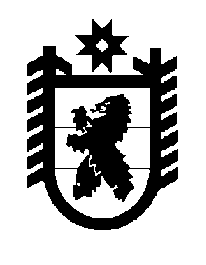 Российская Федерация Республика Карелия    ПРАВИТЕЛЬСТВО РЕСПУБЛИКИ КАРЕЛИЯРАСПОРЯЖЕНИЕот  2 апреля 2018 года № 248р-Пг. Петрозаводск В целях реализации мероприятий подпрограммы «Совершенствование системы комплексной реабилитации и абилитации инвалидов» государственной программы Российской Федерации «Доступная среда» 
на 2011 – 2020 годы, утвержденной постановлением Правительства Российской Федерации от 1 декабря 2015 года № 1297, государственной программы Республики Карелия «Доступная среда в Республике Карелия» 
на 2016 – 2020 годы, утвержденной постановлением Правительства Республики Карелия от 9 июня 2016 года № 211-П: Провести в 2018 году Чемпионат Республики Карелия «Абилимпикс». Образовать организационный комитет по подготовке и проведению Чемпионата Республики Карелия «Абилимпикс» и утвердить его состав согласно приложению.Определить Министерство образования Республики Карелия уполномоченным органом исполнительной власти Республики Карелия, ответственным за проведение Чемпионата Республики Карелия «Абилимпикс».
           Глава Республики Карелия                                                              А.О. ПарфенчиковПриложение к распоряжению Правительства Республики Карелияот 2 апреля 2018 года № 248р-ПСостав
организационного комитета по подготовке и проведению Чемпионата Республики Карелия «Абилимпикс»_____________Подсадник Л.А. –заместитель Премьер-министра Правительства Республики Карелия по социальным вопросам, председатель организационного комитетаМорозов А.Н.–Министр образования Республики Карелия, заместитель председателя организационного комитетаВасильева Т.В. –первый заместитель Министра образования Республики Карелия, заместитель председателя организационного комитетаМаркова Ю.В.–начальник отдела Министерства образования Республики Карелия, ответственный секретарь организационного комитетаВоронин А.В.–ректор федерального государственного бюджетного образовательного учреждения высшего образования «Петрозаводский государственный университет» 
(по согласованию)Зубарев И.Д.–член Совета Федерации Федерального Собрания Российской Федерации (по согласованию)Крицкая Н.А.–председатель автономной некоммерческой организации «Центр социально-трудовой реабилитации «Гармония» (по согласованию)Кувшинова И.Б.  –директор государственного автономного профессионального образовательного учреждения Республики Карелия «Петрозаводский автотранспортный техникум», председатель  Ассоциации профессиональных образовательных организаций Республики Карелия «Совет директоров»Кузнецова К.В.–специалист по социальной реабилитации инвалидов муниципального бюджетного учреждения социального обслуживания Петрозаводского городского округа Комплексного центра социального обслуживания населения «Истоки» (по согласованию)Левин Н.И.–управляющий государственным учреждением – Отделением Пенсионного фонда Российской Федерации по Республике Карелия                                  (по согласованию)Осипова О.В.  –председатель Карельской региональной общественной организации инвалидов-опорников «Петросино» (по согласованию)Панкратов А.А.–президент Союза «Торгово-промышленная палата Республики Карелия» (по согласованию)Родионов Д.А.–заместитель Премьер-министра Правительства Республики Карелия по вопросам экономикиСавченкова Е.Г.  –председатель Карельской республиканской организации Общероссийской общественной организации инвалидов «Всероссийское ордена Трудового Красного Знамени общество слепых» (по согласованию)Сараев Г.А. –Уполномоченный по правам ребенка в Республике Карелия (по согласованию)Сафронов А.В. –президент Регионального объединения работодателей Республики Карелия «Союз промышленников и предпринимателей (работодателей) Республики Карелия» (по согласованию)Соколова О.А.–Министр социальной защиты Республики Карелия Старшова О.Н. –директор государственного автономного профессионального образовательного учреждения Республики Карелия «Петрозаводский педагогический колледж» Фролова Е.Е.–Начальник Управления труда и занятости Республики Карелия Черепанов О.А. –учредитель общества с ограниченной ответственностью «Гармония» (по согласованию)Швец М.П. –Министр здравоохранения Республики Карелия